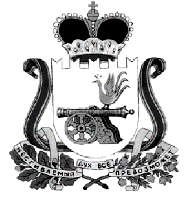 СМОЛЕНСКАЯ ОБЛАСТЬИЗБИРАТЕЛЬНАЯ КОМИССИЯМУНИЦИПАЛЬНОГО ОБРАЗОВАНИЯ «КАРДЫМОВСКИЙ  РАЙОН»ПОСТАНОВЛЕНИЕ04  августа 2015 года  № 109В соответствии со статьей 17 Федерального закона от 12.06.2002 № 67-ФЗ «Об основных гарантиях избирательных прав и права на участие в референдуме граждан Российской Федерации»,  статьей  9  областного закона от  03.07.2003   № 41-з «О выборах органов местного самоуправления в Смоленской области» избирательная комиссия муниципального образования «Кардымовский район» Смоленской областип о с т а н о в л я е т:1. Установить форму списка избирателей для проведения голосования на выборах депутатов Кардымовского районного Совета депутатов пятого созыва (титульного и вкладного листов) (приложение 1).2. В связи с совмещением с днем голосования на выборах депутатов Кардымовского районного Совета депутатов пятого созыва дня голосования на выборах депутатов Совета депутатов Березкинского сельского поселения Кардымовского района Смоленской области третьего созыва, депутатов Совета депутатов Каменского сельского поселения Кардымовского района Смоленской области третьего созыва, депутатов Совета депутатов Мольковского сельского поселения Кардымовского района Смоленской области третьего созыва, депутатов Совета депутатов Нетризовского сельского поселения Кардымовского района Смоленской области третьего созыва, депутатов Совета депутатов Первомайского сельского поселения Кардымовского района Смоленской области третьего созыва, депутатов Совета депутатов Соловьевского сельского поселения Кардымовского района Смоленской области третьего созыва, депутатов Совета депутатов Тюшинского сельского поселения Кардымовского района Смоленской области третьего созыва, депутатов Совета депутатов Шокинского сельского поселения Кардымовского района Смоленской области третьего созыва,   разрешить избирательным комиссиям муниципальных образований перечисленных сельских поселений Кардымовского района Смоленской области принять решение об использовании формы списка избирателей (титульного и вкладного листов) (приложение 2).3. Установить порядок использования второго экземпляра списка избирателей, изготовленного для проведения голосования на выборах депутатов Кардымовского районного Совета депутатов четвертого созыва (приложение 3).4. Разместить настоящее постановление на сайте муниципального образования «Кардымовский район» Смоленской области.               Выборы депутатов Кардымовского районного Совета депутатов пятого созыва13 сентября 2015 года (дата выборов)С П И С О К   И З Б И Р А Т Е Л Е Й
по избирательному участку № ____________________________________________________________________________________________________,
(адрес участковой комиссии - район, город, район в городе, поселок, село, улица, дом)расположенному на территории трехмандатного избирательного округа №___                                                                                                                                                                              (номер округа)ИЗБИРАТЕЛЬНЫЙ УЧАСТОК № _______________                                                                                                                                                           СТРАНИЦА №__АДРЕС УЧАСТКА ____________________________КНИГА №  _____                  ЧИСЛО ИЗБИРАТЕЛЕЙ, ВНЕСЕННЫХ В СПИСОК ИЗБИРАТЕЛЕЙ НА МОМЕНТ ОКОНЧАНИЯ ГОЛОСОВАНИЯ (ЗА ИСКЛЮЧЕНИЕМ ИЗБИРАТЕЛЕЙ, ВЫБЫВШИХ ПО КАКИМ-ЛИБО ПРИЧИНАМ)                                                                                        _______________ЧИСЛО ИЗБИРАТЕЛЬНЫХ БЮЛЛЕТЕНЕЙ, ВЫДАННЫХ ИЗБИРАТЕЛЯМ В ПОМЕЩЕНИИ ДЛЯ ГОЛОСОВАНИЯ В ДЕНЬ ГОЛОСОВАНИЯ(УСТАНАВЛИВАЕТСЯ ПО ЧИСЛУ ПОДПИСЕЙ ИЗБИРАТЕЛЕЙ  В СПИСКЕ ИЗБИРАТЕЛЕЙ)                                                                                                        _______________ЧИСЛО ИЗБИРАТЕЛЬНЫХ БЮЛЛЕТЕНЕЙ, ВЫДАННЫХ ИЗБИРАТЕЛЯМ, ПРОГОЛОСОВАВШИМ ВНЕ ПОМЕЩЕНИЯ ДЛЯ ГОЛОСОВАНИЯВ ДЕНЬ ГОЛОСОВАНИЯ (УСТАНАВЛИВАЕТСЯ ПО ЧИСЛУ СООТВЕТСТВУЮЩИХ ОТМЕТОК В СПИСКЕ ИЗБИРАТЕЛЕЙ)                                                    _______________ЧИСЛО ИЗБИРАТЕЛЬНЫХ БЮЛЛЕТЕНЕЙ, ВЫДАННЫХ ДОСРОЧНО ПРОГОЛОСОВАВШИМ ИЗБИРАТЕЛЯМ(УСТАНАВЛИВАЕТСЯ ПО ЧИСЛУ СООТВЕТСТВУЮЩИХ ОТМЕТОК В СПИСКЕ ИЗБИРАТЕЛЕЙ)                                                                                                 _______________ПОДПИСЬ ЧЛЕНА УЧАСТКОВОЙ КОМИССИИ С ПРАВОМ РЕШАЮЩЕГО ГОЛОСА, ВНЕСШЕГО СУММАРНЫЕ ДАННЫЕ ПО ЭТОЙ СТРАНИЦЕ:              _______________                                                                                                                                                                       ИЗБИРАТЕЛЬНЫЙ УЧАСТОК № _______________                                                                                                                                                            СТРАНИЦА №__АДРЕС УЧАСТКА_____________________________КНИГА №  _____                  ИТОГО ПО СПИСКУ ИЗБИРАТЕЛЕЙ Книга № _____ списка избирателей, содержащая сведения об избирателях, представленных командиром воинской части №___________, передана ему на хранение  по акту _________.Выборы депутатов Кардымовского районного Совета депутатов пятого созыва                      Выборы депутатов Совета депутатов __________________________________________                                                                                         (наименование сельского поселения)    сельского поселения Кардымовского района Смоленской области третьего созыва13 сентября 2015 года (дата выборов)С П И С О К   И З Б И Р А Т Е Л Е Й
по избирательному участку № ____________________________________________________________________________________________________,
(адрес участковой комиссии - район, город, район в городе, поселок, село, улица, дом)расположенному на территории трехмандатного избирательного округа №___                                                                         (номер округа)на выборах депутатов Кардымовского районного Совета депутатов пятого созыва,расположенному на территории ______мандатного избирательного округа на выборах депутатов Совета депутатов ______________________________________                                                                                                                        (наименование сельского поселения)сельского поселения Кардымовского района Смоленской области третьего созываИЗБИРАТЕЛЬНЫЙ УЧАСТОК № _______________                                                                                                                                                           СТРАНИЦА №__АДРЕС УЧАСТКА ____________________________КНИГА №  _____                  ИЗБИРАТЕЛЬНЫЙ УЧАСТОК № _______________                                                                                                                                                            СТРАНИЦА №__АДРЕС УЧАСТКА_____________________________КНИГА №  _____                  ИТОГО ПО СПИСКУ ИЗБИРАТЕЛЕЙ Книга № _____ списка избирателей, содержащая сведения об избирателях, представленных командиром воинской части №___________, передана ему на хранение  по акту _________.	       Приложение 3к постановлению избирательной    комиссии муниципального образования «Кардымовский район» Смоленской областиот 04 августа 2015 года  № Порядок использования второго экземпляра списка избирателей, изготовленного для проведения голосования на выборах депутатов Кардымовского районного Совета депутатов четвертого созываВ соответствии с пунктом 9 статьи 9 областного закона от 03.07.2003 № 41-з «О выборах органов местного самоуправления в Смоленской области» (далее – областной закон) списки избирателей составляются в двух экземплярах. При составлении списков избирателей используется государственная информационная система. Первый экземпляр списка избирателей изготавливается в машинописном виде, второй экземпляр – в машиночитаемом виде.Первый экземпляр списка избирателей, составленного в соответствии с пунктом 7 статьи 9 областного закона избирательной комиссией муниципального образования, передается по акту в соответствующую участковую избирательную комиссию за 10 дней до дня голосования. Второй экземпляр списка избирателей хранится в избирательной комиссии муниципального образования в машиночитаемом виде и используется для изготовления копии на бумажном носителе (в машинописном виде) при утрате или непредвиденной порче первого экземпляра списка избирателей в результате:- неосторожного обращения в ходе дополнительного уточнения и ознакомления с ним избирателей;- пожара, наводнения, иного стихийного бедствия;- кражи, террористического акта, иного противоправного действия.При наступлении указанных выше обстоятельств соответствующая участковая избирательная комиссия составляет акт об утрате (порче) первого экземпляра списка избирателей, который подписывается председателем и секретарем участковой избирательной комиссии и заверяется печатью соответствующей участковой избирательной комиссии.Акт составляется в двух экземплярах. Первый экземпляр акта остается в участковой избирательной комиссии, а второй вместе с обращением участковой избирательной комиссии о передаче ей второго экземпляра списка избирателей взамен утраченного (испорченного) направляется в избирательную комиссию муниципального образования, которая принимает решение об использовании для голосования на соответствующем избирательном участке второго экземпляра списка избирателей, изготовленного на основе данных второго экземпляра списка избирателей, хранящегося у нее в машиночитаемом виде.Второй экземпляр списка избирателей, хранящийся в машиночитаемом виде в избирательной комиссии муниципального образования распечатывается на бумажном носителе, подписывается председателем и секретарем избирательной комиссии муниципального образования, заверяется печатью избирательной комиссии муниципального образования и по акту передается в соответствующую участковую избирательную комиссию.Далее порядок использования второго экземпляра списка избирателей на бумажном носителе аналогичен порядку использования первого экземпляра списка избирателей.  О форме списка избирателей для проведения голосования на выборах депутатов Кардымовского районного Совета депутатов пятого созыва и порядке использования второго экземпляра списка избирателейПредседатель избирательной комиссии муниципального образования «Кардымовский район» Смоленской областиЛ.Л. ЛифкеСекретарь избирательной комиссии муниципального образования «Кардымовский район» Смоленской областиВ.В. ВороноваПриложение 1 к постановлению избирательной комиссии муниципального образования «Кардымовский район» Смоленской области от ____.____.2015 №_______№№п/пФамилия, имя,отчестВоГод рождения(в ВОЗРАСТЕ 18 лет –ДОПОЛНИТЕЛЬ-НО ДЕНЬ И МЕСЯЦ рождения)Адрес места ЖИТЕЛЬСТВАСерия и номер паспорта или документа, заменяющего паспорт гражданинаПОДПИСЬ ИЗБИРАТЕЛЯ ЗА ПОЛУЧЕННЫЙИЗБИРАТЕЛЬНЫЙБЮЛЛЕТЕНЬНА ВЫБОРАХ ДЕПУТАТОВ КАРДЫМОВСКОГО РАЙОННОГО СОВЕТА ДЕПУТАТОВПОДПИСЬ ЧЛЕНАУЧАСТКОВОЙКОМИССИИ,ВЫДАВШЕГОИЗБИРАТЕЛЬНЫЙ БЮЛЛЕТЕНЬОсобые отметкиЧИСЛО ИЗБИРАТЕЛЕЙ, ВНЕСЕННЫХ В СПИСОК ИЗБИРАТЕЛЕЙ НА МОМЕНТ ОКОНЧАНИЯ ГОЛОСОВАНИЯ (ЗА ИСКЛЮЧЕНИЕМ ИЗБИРАТЕЛЕЙ, ВЫБЫВШИХ ПО КАКИМ-ЛИБО ПРИЧИНАМ)______________________________________________ЧИСЛО ИЗБИРАТЕЛЬНЫХ БЮЛЛЕТЕНЕЙ, ВЫДАННЫХ ИЗБИРАТЕЛЯМ В ПОМЕЩЕНИИ ДЛЯ ГОЛОСОВАНИЯ В ДЕНЬ ГОЛОСОВАНИЯ(УСТАНАВЛИВАЕТСЯ ПО ЧИСЛУ ПОДПИСЕЙ ИЗБИРАТЕЛЕЙ  В СПИСКЕ ИЗБИРАТЕЛЕЙ)______________________________________________ЧИСЛО ИЗБИРАТЕЛЬНЫХ БЮЛЛЕТЕНЕЙ, ВЫДАННЫХ ИЗБИРАТЕЛЯМ, ПРОГОЛОСОВАВШИМ ВНЕ ПОМЕЩЕНИЯ ДЛЯ ГОЛОСОВАНИЯВ ДЕНЬ ГОЛОСОВАНИЯ (УСТАНАВЛИВАЕТСЯ ПО ЧИСЛУ СООТВЕТСТВУЮЩИХ ОТМЕТОК В СПИСКЕ ИЗБИРАТЕЛЕЙ)_______________________________________________ЧИСЛО ИЗБИРАТЕЛЬНЫХ БЮЛЛЕТЕНЕЙ, ВЫДАННЫХ ДОСРОЧНО ПРОГОЛОСОВАВШИМ ИЗБИРАТЕЛЯМ(УСТАНАВЛИВАЕТСЯ ПО ЧИСЛУ СООТВЕТСТВУЮЩИХ ОТМЕТОК В СПИСКЕ ИЗБИРАТЕЛЕЙ________________________________________________ПРЕДСЕДАТЕЛЬ УЧАСТКОВОЙ КОМИССИИ_____________________________________(подпись)(инициалы, фамилия)СЕКРЕТАРЬ УЧАСТКОВОЙ КОМИССИИ_____________________________________(подпись)(инициалы, фамилия)МП№№п/пФамилия, имя,отчестВоГод рождения(в ВОЗРАСТЕ 18 лет –ДОПОЛНИТЕЛЬ-НО ДЕНЬ И МЕСЯЦ рождения)Адрес места ЖИТЕЛЬСТВАСерия и номер паспорта или документа, заменяющего паспорт гражданинаПОДПИСЬ ИЗБИРАТЕЛЯ ЗА ПОЛУЧЕННЫЙИЗБИРАТЕЛЬНЫЙБЮЛЛЕТЕНЬПОДПИСЬ ИЗБИРАТЕЛЯ ЗА ПОЛУЧЕННЫЙИЗБИРАТЕЛЬНЫЙБЮЛЛЕТЕНЬПОДПИСЬ ЧЛЕНАУЧАСТКОВОЙКОМИССИИ,ВЫДАВШЕГОИЗБИРАТЕЛЬНЫЙ БЮЛЛЕТЕНЬОсобые отметки№№п/пФамилия, имя,отчестВоГод рождения(в ВОЗРАСТЕ 18 лет –ДОПОЛНИТЕЛЬ-НО ДЕНЬ И МЕСЯЦ рождения)Адрес места ЖИТЕЛЬСТВАСерия и номер паспорта или документа, заменяющего паспорт гражданинаНА ВЫБОРАХ ДЕПУТАТОВ КАРДЫМОВСКОГО РАЙОННОГО СОВЕТА ДЕПУТАТОВНА ВЫБОРАХ ДЕПУТАТОВ СОВЕТА ДЕПУТАТОВ СЕЛЬСКОГО ПОСЕЛЕНИЯПОДПИСЬ ЧЛЕНАУЧАСТКОВОЙКОМИССИИ,ВЫДАВШЕГОИЗБИРАТЕЛЬНЫЙ БЮЛЛЕТЕНЬОсобые отметкиВыборы депутатов Кардымовского районного Совета депутатовВыборы депутатов Совета депутатов сельского поселенияЧИСЛО ИЗБИРАТЕЛЕЙ, ВНЕСЕННЫХ В СПИСОК ИЗБИРАТЕЛЕЙ НА МОМЕНТ ОКОНЧАНИЯ ГОЛОСОВАНИЯ (ЗА ИСКЛЮЧЕНИЕМ ИЗБИРАТЕЛЕЙ, ВЫБЫВШИХ ПО КАКИМ-ЛИБО ПРИЧИНАМ)  ____________________________________________ЧИСЛО ИЗБИРАТЕЛЬНЫХ БЮЛЛЕТЕНЕЙ, ВЫДАННЫХ ИЗБИРАТЕЛЯМ В ПОМЕЩЕНИИ ДЛЯ ГОЛОСОВАНИЯ В ДЕНЬ ГОЛОСОВАНИЯ(УСТАНАВЛИВАЕТСЯ ПО ЧИСЛУ ПОДПИСЕЙ ИЗБИРАТЕЛЕЙ  В СПИСКЕ ИЗБИРАТЕЛЕЙ)____________________________________________ЧИСЛО ИЗБИРАТЕЛЬНЫХ БЮЛЛЕТЕНЕЙ, ВЫДАННЫХ ИЗБИРАТЕЛЯМ, ПРОГОЛОСОВАВШИМ ВНЕ ПОМЕЩЕНИЯ ДЛЯ ГОЛОСОВАНИЯВ ДЕНЬ ГОЛОСОВАНИЯ (УСТАНАВЛИВАЕТСЯ ПО ЧИСЛУ СООТВЕТСТВУЮЩИХ ОТМЕТОК В СПИСКЕ ИЗБИРАТЕЛЕЙ)____________________________________________ЧИСЛО ИЗБИРАТЕЛЬНЫХ БЮЛЛЕТЕНЕЙ, ВЫДАННЫХ ДОСРОЧНО ПРОГОЛОСОВАВШИМ ИЗБИРАТЕЛЯМ(УСТАНАВЛИВАЕТСЯ ПО ЧИСЛУ СООТВЕТСТВУЮЩИХ ОТМЕТОК В СПИСКЕ ИЗБИРАТЕЛЕЙ)____________________________________________ПОДПИСЬ ЧЛЕНА УЧАСТКОВОЙ КОМИССИИ С ПРАВОМ РЕШАЮЩЕГО ГОЛОСА, ВНЕСШЕГО СУММАРНЫЕ ДАННЫЕ ПО ЭТОЙ СТРАНИЦЕ:____________________________________________Выборы депутатов Кардымовского районного Совета депутатовВыборы депутатов Совета депутатов сельского поселенияЧИСЛО ИЗБИРАТЕЛЕЙ, ВНЕСЕННЫХ В СПИСОК ИЗБИРАТЕЛЕЙ НА МОМЕНТ ОКОНЧАНИЯ ГОЛОСОВАНИЯ (ЗА ИСКЛЮЧЕНИЕМ ИЗБИРАТЕЛЕЙ, ВЫБЫВШИХ ПО КАКИМ-ЛИБО ПРИЧИНАМ)____________________________________________ЧИСЛО ИЗБИРАТЕЛЬНЫХ БЮЛЛЕТЕНЕЙ, ВЫДАННЫХ ИЗБИРАТЕЛЯМ В ПОМЕЩЕНИИ ДЛЯ ГОЛОСОВАНИЯ В ДЕНЬ ГОЛОСОВАНИЯ(УСТАНАВЛИВАЕТСЯ ПО ЧИСЛУ ПОДПИСЕЙ ИЗБИРАТЕЛЕЙ  В СПИСКЕ ИЗБИРАТЕЛЕЙ)____________________________________________ЧИСЛО ИЗБИРАТЕЛЬНЫХ БЮЛЛЕТЕНЕЙ, ВЫДАННЫХ ИЗБИРАТЕЛЯМ, ПРОГОЛОСОВАВШИМ ВНЕ ПОМЕЩЕНИЯ ДЛЯ ГОЛОСОВАНИЯВ ДЕНЬ ГОЛОСОВАНИЯ (УСТАНАВЛИВАЕТСЯ ПО ЧИСЛУ СООТВЕТСТВУЮЩИХ ОТМЕТОК В СПИСКЕ ИЗБИРАТЕЛЕЙ)____________________________________________ЧИСЛО ИЗБИРАТЕЛЬНЫХ БЮЛЛЕТЕНЕЙ, ВЫДАННЫХ ДОСРОЧНО ПРОГОЛОСОВАВШИМ ИЗБИРАТЕЛЯМ(УСТАНАВЛИВАЕТСЯ ПО ЧИСЛУ СООТВЕТСТВУЮЩИХ ОТМЕТОК В СПИСКЕ ИЗБИРАТЕЛЕЙ____________________________________________ПРЕДСЕДАТЕЛЬ УЧАСТКОВОЙ КОМИССИИ_____________________________________(подпись)(инициалы, фамилия)СЕКРЕТАРЬ УЧАСТКОВОЙ КОМИССИИ_____________________________________(подпись)(инициалы, фамилия)МП